Дата формирования 18.03.2016 09:31        http://torgi.gov.ruСтраница 1 из 3ПРОТОКОЛ № 2 проведения открытого аукциона по извещению №170216/1057480/01пгт.Карымское, ул.Ленинградская,77 18.03.20161.	Аукционная комиссия КОМИТЕТ ПО УПРАВЛЕНИЮ ИМУЩЕСТВОМ,
ЗЕМЕЛЬНЫМ ВОПРОСАМ И ГРАДОСТРОИТЕЛЬНОЙ ДЕЯТЕЛЬНОСТИ
АДМИНИСТРАЦИИ МУНИЦИПАЛЬНОГО РАЙОНА "КАРЫМСКИЙ РАЙОН"
провела открытый аукцион в 11:00 18.03.2016 года по адресу: пгт.Карымское,
ул.Ленинградская,77 здание администрации муниципального района "Карымский
район".2.	Проведение аукциона проводилось комиссией, в следующем составе:
Председатель комиссииПавлов Олег Анатольевич Заместитель председателя комиссииЮрьева Альбина Алексеевна Член комиссииПершикова Наталья Викторовна Член комиссииПетрушенко Оксана Николаевна Член комиссииПлатонова Олеся ВладимировнаВсего на заседании присутствовало 5 членов комиссии, что составило 83 % от общего количества членов комиссии. Кворум имеется, заседание правомочно.3.	Извещение о проведении настоящего аукциона было размещено на официальном
сайте торгов  17.02.2016.Лот № 14.	Предмет аукциона: Право заключения договора аренды имущества
находящегося в Муниципальной собственности, расположенного по адресу
РОССИЯ, Забайкальский край, Карымский р-н, Карымское пгт, Ленинградская ул,
Забайкальский край, Карымский р-н, Карымское пгт, Ленинградская ул, 1, общей
площадью 345 кв.м. Целевое назначение: для подачи и уборки железнодорожных
вагонов с целью погрузочно-разгрузочных работ4.1.	В соответствии с документацией об открытом аукционе начальная
(минимальная) цена торга составляет: 9 000 руб.4.2.	На процедуре проведения аукциона присутствовали представители следующих
участников аукциона:Дата формирования 18.03.2016 09:3!        http://torgi.gov.ruСтраница 2 из 34.3. Победителем открытого аукциона по лоту № 1 признан участник 1Предпоследнее предложение о цене договора предложено:4.4. Решение комиссии: 1. Признать победителем открытого аукциона на право заключения договора аренды объекта недвижимого имущества муниципальной собственности подъездной путь по адресу:3абайкальский край, Карымский район, пгт.Карымское, ул.Ленинградская,1, 000 "Забайкальская Теплоснабжающая организация" (ИНН 7508007048, ОГРН 1157536002711), предложившее в ходе торгов наибольшую цену аренды в размере 44100,0 руб. 2. Предложить победителю аукциона 000 "Забайкальская Теплоснабжающая организация" заключить договор аренды имущества на условиях аукциона.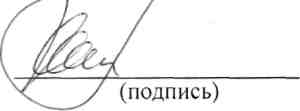 Председатель комиссии1. Павлов Олег Анатольевич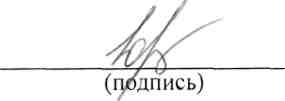 Заместитель председателя комиссии 2. Юрьева Альбина АлексеевнаЧлен комиссии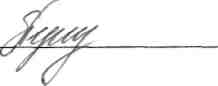 3. Першикова Наталья ВикторовнаДата формирования 18.03.2016 09:31        http://torgi.gov.ruСтраница 3 из 3Член комиссии(подпись)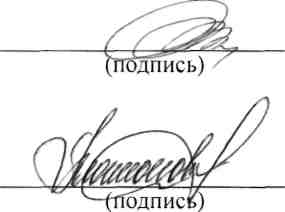 4. Петрушенко Оксана НиколаевнаЧлен комиссии5. Платонова Олеся Владимировна№ п/пРеп № заявкиНаименование участника аукционаМесто нахождения ипочтовый адрес (сведенияо месте жительства)1.1000                    "ЗабайкальскаяТеплоснабжающаяорганизация"Забайкальский край, Карымский район,                     с.Кайдалово, ул.Набережная,д. 152.4индивидуальный предприниматель           Шабаев Евгений Викторович3.2Поздняков Алексей Викторович-4.3индивидуальный предприниматель          Карпова Мариана АнатольевнаНаименование участника аукциона000 "Забайкальская Теплоснабжающая организация"Место нахождения и почтовый адрес (сведения о месте жительства)Забайкальский край, Карымский район, с.Кайдалово, ул.Набережная,д. 15Предложенная цена44 100Наименование участника аукционаиндивидуальный предприниматель Шабаев Евгений ВикторовичМесто нахождения и почтовый адрес (сведения о месте жительства)-Предложенная цена43 650